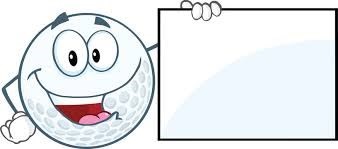 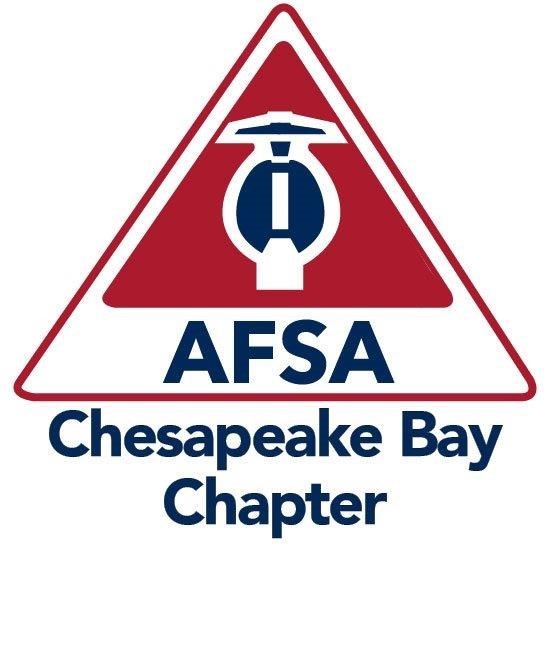 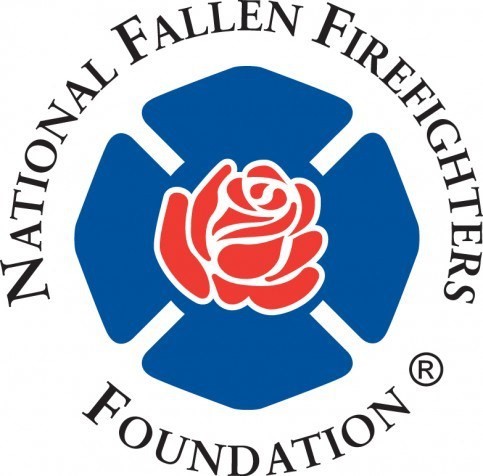 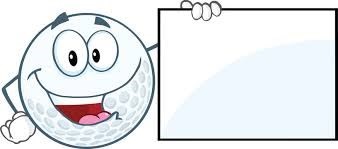 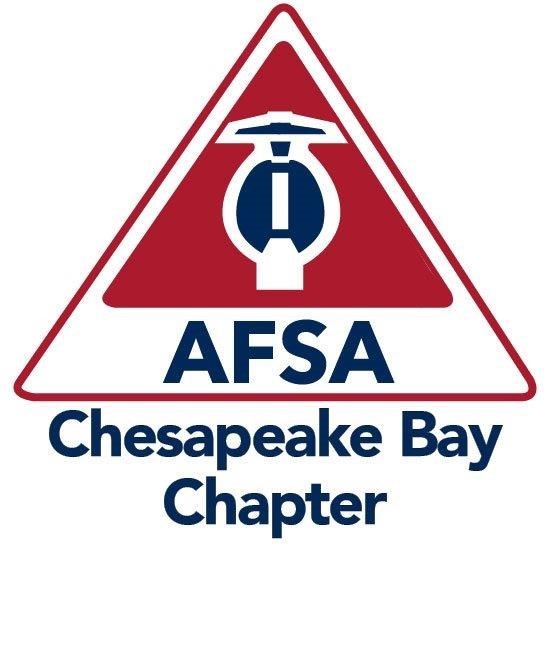 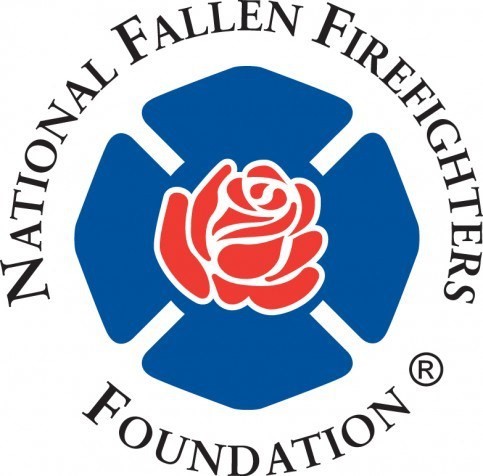 Golf Benefit Tournament! American Fire Sprinkler Association Chesapeake Bay Chaptergolf tournament in benefit to the  National Fallen Firefighters Foundation Thursday, September 15th 	The Links at Challedon 8am - Registration, Coffee & Donuts 	6166 Challedon Cir  9am - Shot Gun Start (rain or shine) 	Mt. Airy, MD 21771 2pm - Lunch, Awards, Prizes & Happy Hour Cash Bar! Player & Sponsorship Levels ** included with the above payment are the range balls, cart, golf game, refreshments & lunch! ** Complete the below & mail or email to Danielle Company ______________________________________________________ Address _______________________________________________________ City __________________________ State______ Zip Code_______________ Phone ________________  Email ___________________________________ Player 1 Name _________________________ Player 2 Name _________________________ Player 3 Name _________________________ Player 4 Name _________________________ Checks Payable to: AFSA Chesapeake Chapter Mail to: Danielle Fowler, 2645 Leslie Rd, Mount Airy, MD 21771 Credit Card Payment contact: Danielle 410-972-1122   email: daniellef@pottersignal.com PLATINUM LEVEL   GOLD LEVEL 	    SILVER LEVEL 	   BRONZE LEVEL     GOLF ONLY 	 	 $3,000.00 - 8 Players + Hole Sponsor & Recognition $2,000.00 - 4 Players + Hole Sponsor  $1,000.00 - 2 Players + Hole Sponsor $500.00 - Hole Sponsor  $250.00 - Single Golfer  